ОСНОВНА ШКОЛА “ЛУКРЕЦИЈА АНКУЦИЋ”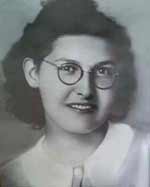 Маршала Тита 27   26350 Самоштел.   013 / 675 –114факс. 013 / 675 –108Шифра делатности :80101Пиб:100873779Матични број :08029237ossamos@open.telekom.rs________________________________________________________________Списак одобрених уџбеника који ће се у школи користити од школске 2016/2017. до 2018/2019. године.2. РАЗРЕД
Предмет: Српски језикПривредно друштво за издавачку делатност Нови ЛогосПредмет: МатематикаПривредно друштво за издавачку делатност Нови ЛогосПредмет: Свет око насПривредно друштво за издавачку делатност Нови ЛогосПредмет: Музичка култураЈП Завод за уџбенике3. РАЗРЕДПредмет: Српски језикПривредно друштво за издавачку делатност Нови ЛогосПредмет: МатематикаПривредно друштво за издавачку делатност Нови ЛогосПредмет: Природа и друштвоПривредно друштво за издавачку делатност Нови Логос
Предмет: Музичка култураЈП Завод за уџбенике4. РАЗРЕДПредмет: Српски језикПривредно друштво за издавачку делатност Нови ЛогосПредмет: МатематикаПривредно друштво за издавачку делатност Нови ЛогосПредмет: Природа и друштвоПривредно друштво за издавачку делатност Нови ЛогосПредмет: Музичка култураЈП Завод за уџбенике6. РАЗРЕДПредмет: Српски језикПривредно друштво за издавачку делатност Нови ЛогосПредмет: Ликовна култураБИГЗ школство дооПредмет: Музичка култураЈП Завод за уџбеникеПредмет: ИсторијаЈП Завод за уџбеникеПредмет: ГеографијаЈП Завод за уџбеникеПредмет: ФизикаKlett Издавачка кућа дооПредмет: МатематикаKlett Издавачка кућа дооПредмет: БиологијаKlett Издавачка кућа дооПредмет: Техничко и информатичко образовањеПривредно друштво за издавачку делатност Нови ЛогосПредмет: Информатика и рачунарствоЈП Завод за уџбенике7. РАЗРЕДПредмет: Српски језикПривредно друштво за издавачку делатност Нови ЛогосПредмет: Ликовна култураБИГЗ школство дооПредмет: ИсторијаЈП Завод за уџбеникеПредмет: ГеографијаЈП Завод за уџбеникеПредмет: ФизикаЈП Завод за уџбеникеПредмет: МатематикаKlett Издавачка кућа дооПредмет: БиологијаKlett Издавачка кућа дооПредмет: ХемијаПривредно друштво за издавачку делатност Нови ЛогосПредмет: Техничко и информатичко образовањеМ&Г ДактаПредмет: Информатика и рачунарствоЈП Завод за уџбеникеПредмет: Музичка култураЈП Завод за уџбенике8. РАЗРЕДПредмет: Српски језикПривредно друштво за издавачку делатност Нови ЛогосПредмет: Ликовна култураБИГЗ школство дооПредмет: Музичка култураЈП Завод за уџбеникеПредмет: ИсторијаЈП Завод за уџбеникеПредмет: ГеографијаЈП Завод за уџбеникеПредмет: ФизикаЈП Завод за уџбеникеПредмет: МатематикаKlett Издавачка кућа дооПредмет: БиологијаKlett Издавачка кућа дооПредмет: ХемијаПривредно друштво за издавачку делатност Нови ЛогосПредмет: Техничко и информатичко образовањеПривредно друштво за издавачку делатност Нови ЛогосПредмет: Информатика и рачунарствоБИГЗ школство доо„Уз речи растемо”, читанка за други разред основне школе„Латиница”, радни уџбеник за други разред основне школе„Радна свеска”, српски језик за други разред основне школе„Математика 2”, уџбеник математике за други разред основне школе„Математика 2”, радна свеска из математикe за други разред основне школе„Свет око нас”, уџбеник за други разред основне школе„Свет око нас”, радна свеска за други разред основне школеМУЗИЧКА КУЛТУРА - уџбеник са електронским аудио додатком за други разред „У свету речи”, читанка за трећи разред основне школе„Дар речи”, граматика за трећи разред основне школе„Радна свеска”,српски језик за трећи разред основне школе„Математика 3”, уџбеник математике за трећи разред основне школе„Математика 3”, радна свеска из математике за трећи разред основне школе„Природа и друштво 3”, уџбеник за трећи разред основне школе„Природа и друштво 3”, радна свеска за трећи разред основне школеМУЗИЧКА КУЛТУРА 3 - уџбеник са електронским аудио додатком за трећи разред основне школе„Бескрајне речи”, читанка за четврти разред основне школе„Дар речи”, граматика за четврти разред основне школе„Радна свеска”,српски језик за четврти разред основне школе„Математика 4”, уџбеник математике за четврти разред основне школе„Математика 4”, радна свеска из мтематикe за четврти разред основне школе„Природа и друштво 4”, уџбеник с тематским атласом за четврти разред основне школе„Природа и друштво 4”, радна свеска за четврти разред основне школеМУЗИЧКА КУЛТУРА 4 - уџбеник са електронским аудио додатком за четврти разред основне школе„Уметност речи”, читанка за шести разред основне школе„Дар речи”, граматика за шести разред основне школе„Радна свеска 6”, уз уџбенички комплет српског језика за шести разред основне школеЛиковна култура 6, уџбеникМУЗИЧКА КУЛТУРА 6 - уџбеник са електронским аудио додатком за шести разред основне школеИСТОРИЈА - уџбеник за шести разред основне школеИСТОРИЈСКА ЧИТАНКА И РАДНА СВЕСКА - за шести разред основне школеГЕОГРАФИЈА - уџбеник за шести разред основне школеРАДНА СВЕСКА ЗА ГЕОГРАФИЈУ - за шести разред основне школе„Физика 6”, уџбеник за шести разред основне школе„Физика 6”, збирка задатака са лабораторијским вежбама за шести разред основне школе„Математика 6”, уџбеник за шести разред основне школе„Математика 6”, збирка задатака са решењима за шести разред основне школе„Биологија 6”, уџбеник за шести разред основне школе„Биологија 6”, радна свеска за шести разред основне школе„Техничко и информатичко образовање 6”, уџбеник за шести разред основне школе„Техничко и информатичко образовање 6”, радна свеска за шести разред основне школеИНФОРМАТИКА И РАЧУНАРСТВО - уџбеник за шести разред основне школе„ Уметност речи“, читанка за седми разред основне школе„Дар речи“, граматика за седми разред основне школе„Радна свеска 7”, уз уџбенички комплет српског језика за седми разред основне школеЛиковна култура 7ИСТОРИЈА - уџбеник за седми разред основне школеГЕОГРАФИЈА - уџбеник за седми разред основне школеРАДНА СВЕСКА ЗА ГЕОГРАФИЈУ - за седми разред основне школеФИЗИКА - уџбеник са електронским интерактивним додатком за седми разред основне школеЗБИРКА ЗАДАТАКА ИЗ ФИЗИКЕ СА ЛАБОРАТОРИЈСКИМ ВЕЖБАМА - за седми разред основне школе„Математика 7”, уџбеник за седми разред основне школе„Математика 7”, збирка задатака са решењима за седми разред основне школе„Биологија 7”, уџбеник за седми разред основне школе„Хемија 7”, уџбеник седми разред основне школе„Хемија 7”, збирка задатака са решењима из хемије за седми разред основне школеТехничко и информатичко образовање, Уџбеник за 7. разред основне школеТехничко и информатичко образовање, Радна свеска за 7. разред основне школеИНФОРМАТИКА И РАЧУНАРСТВО - уџбеник за седми разред основне школеМУЗИЧКА КУЛТУРА 7 - уџбеник са електронским аудио додатком за седми разред основне школе„Уметност речи”, читанка за осми разред основне школе„Дар речи”, граматика за осми разред основне школе„Радна свеска 8”, уз уџбенички комплет српског језика за осми разред основне школеЛиковна култура 8МУЗИЧКА КУЛТУРА - уџбеник са електронским аудио додатком за осми разред основне школеИСТОРИЈА - уџбеник за осми разред основне школеГЕОГРАФИЈА - уџбеник (са картом Србије) за осми разред основне школеРАДНА СВЕСКА ЗА ГЕОГРАФИЈУ - за осми разред основне школеФИЗИКА - уџбеник са електронским интерактивним додатком за осми разред основне школеЗБИРКА ЗАДАТАКА ИЗ ФИЗИКЕ СА ЛАБОРАТОРИЈСКИМ ВЕЖБАМА - за осми разред основне школе„Математика 8”, уџбеник за осми разред основне школеМатематика 8, збирка задатака са решењима за осми разред основне школе„Биологија 8”, уџбеник за осми разред основне школе„Хемија 8”, уџбеник за осми разред основне школе„Хемија 8”, збирка задатака са решењима из хемије за осми разред основне школе„Техничко и информатичко образовање 8”, уџбеник за осми разред основне школе„Техничко и информатичко образовање 8”, радна свеска за осми разред основне школеИнформатика и рачунарство 8